Муниципальное   дошкольное образовательное бюджетное учреждение «Детский сад общеразвивающего вида с приоритетным осуществлением деятельности по художественно-эстетическому развитию детей № 39»Родительский всеобуч Доклад «Роль отца  в воспитании детей»Подготовила: Косенко Ксения АлександровнаОренбург, 2019г.Здравствуйте, уважаемые родители!Нежно тебя обнимаю за шею:Счастье твоей дочкой (сыном)  родитьсяЯ сделаю больше, чем даже умею,Лишь бы ты мог мною гордиться    Дорогие папы, эти замечательные слова каждый ребёнок готов посвятить своему отцу. Сколькими интересными делами можно заниматься вместе с папой, как много нового можно узнать от него, в какие весёлые игры можно поиграть!     Дети с большой радостью и интересом рассказывают о том, кем работают их папы, в какие игры они чаще всего играют с папой по вечерам и чем занимаются с ним в выходные дни. Спорят на перебой, что их папа самый замечательный. А ещё дети абсолютно убеждены, что их папы знают всё на свете.     А ведь действительно, роль отца в семье переоценить очень сложно.Важное воздействие на развитие ребёнка оказывает отец.• Основная ролевая позиция мужчины как супруга состоит в том, чтобы быть достаточно профессионально подготовленным для обеспечения себя, жены, детей.• Как муж, мужчина сегодня в большей мере, чем раньше, несёт ответственность за супружеский комфорт. Духовное общение между супругами, творческое и разнообразное общение между супругами, способствует гармоничному развитию личности обоих партнёров.Мужчина принимает самое активное участие в хозяйственно-бытовой деятельности семьи и наравне с женой  выполняет весь объём домашней работы.* Как родитель он несёт ответственность за воспитание детей. Ему необходимыми владеть навыками психологическогои педагогического воздействия, быть высоконравственным, компетентным, настойчивым и демократичным.Все эти позиции тесно связаны между собой и оказывают влияние на развитие ребёнка (прямо и косвенно).Таким образом, отец в семье даёт определённый образец поведения, является источником уверенности и авторитета, является олицетворением дисциплины и порядка.Выделяются социальные и духовные потребности ребёнка, на удовлетворение которых отец оказывает серьёзное влияние: потребность в защите и любви, в авторитете, в образце мужского поведения.      По мнению специалистов, отец представляет ребёнку мир мысли, созданные человеческим трудом вещи, закон и порядок, дисциплину, путешествия и приключения. Ребёнку всё время, на всех этапах развития, необходим отец, однако особенно он начинает нуждаться в отцовской любви, в его власти и руководстве после пяти лет. В раннем возрасте глубже проявляется связь ребёнка с матерью, а затем, уже в дошкольном возрасте, всё большее значение приобретает отец.      Не меньшее влияние оказывает отец на развитие девочки. Учёные доказывают наличие у детей потребности в отце в течение всей жизни. Ребёнок, лишённый отцовского авторитета, может вырасти недисциплинированным, асоциальным, агрессивным в отношении взрослых и детей.      Отчим или приемный отец может прекрасно справляться с отцовскими функциями. Очень часто отчим или приемный отец способен целиком посвятить себя родительской заботе о ребенке и полюбить его как своего собственного. Это возможно потому, что связь ребенка с отцом психологическая. К сожалению, часто случается и другое — родной отец не может установить контакт со своими детьми.        Для нашей культуры нехарактерно внешнее проявление любви, нежности отца к ребенку. Редко увидишь на прогулке папу за руку с сыном - чаще они идут рядом и даже не разговаривают, как будто папа просто сопровождает ребенка. Обнять, посадить на колени, похвалить, расспросить, что видел на прогулке, в детском саду; удивиться, восхититься сооружением из кубиков, рисунком, умением танцевать, рассказывать стихотворение - все это несвойственно для большинства современных отцов. Необходимо не забывать о том, что папа не просто кормилец - он человек, открывающий ребенку мир, помогающий ему расти умелым, уверенным в себе.Берегите и любите своих детей!Спасибо за внимание.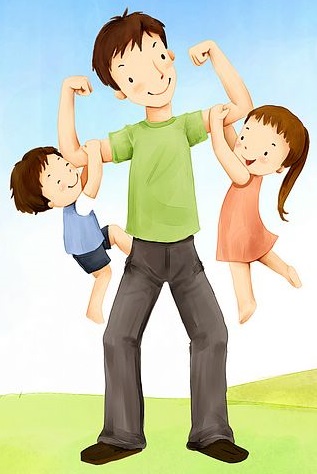 